HOMEMAKER PROGRAMHomemaker services enable those with a disability or frail elderly Nevadans to remain in their homes by providing homemakers, who can assist with basic homecare tasks. These services help to  preserve or improve the quality of the recipients' lives and reduce the need for unnecessary out-of-home placements  Adult with a disability determination or over the age of 60.Must be adult with a disability determination or over the age of 60; functional deficit causing inability to complete homemaker tasks; subject to asset limitations, subject to income limitations.See website for income and asset information at http://adsd.nv.gov  Assistance with light housekeeping, meal preparation, laundry and essential shopping.  Services are limited to 1 hour and 45 minutes weekly.Case Management: Licensed social workers make quarterly contact with clients to assess their services and determine that services are maintaining client's living area/residence. Contact your local Aging and Disability Services Division office.    Last Updated: 5/27/16 EK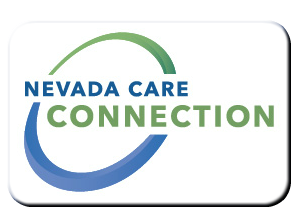 PurposeTarget PopulationEligibilityServicesProgram Policies and ProceduresHow to ApplyFor InformationFor InformationCarson City Office:3416 Goni Rd, Suite D-132, Carson City, NV 89706(775) 687-4210Las Vegas Office:1860 East Sahara Ave, Las Vegas, NV 89104(702) 486-3545Reno Office:9670 Gateway Drive, Suite 200, Reno, NV 89521(775) 688-2964Elko Office:1010 Ruby Vista Dr, Suite 104, Elko, NV 89801(775) 738-1966WebsiteWebsitehttp://adsd.nv.gov